Conferencia de las Partes en el Convenio de Minamata sobre el MercurioPrimera reuniónGinebra, 24 a 29 de septiembre de 2017Programa provisionalApertura de la reunión.Cuestiones de organización:Aprobación del reglamento;Elección de la Mesa;Aprobación del programa;Nombramiento del Comité de Verificación de Poderes;Organización de los trabajos.Informe del Comité de Verificación de Poderes.Informe sobre los logros del Comité Intergubernamental de Negociación encargado de elaborar un instrumento jurídicamente vinculante a nivel mundial sobre el mercurio.Cuestiones sobre las que la Conferencia de las Partes podría adoptar medidas en su primera reunión:Cuestiones estipuladas en el Convenio:Orientación en relación con el artículo 3 y, en particular, los párrafos 5 a), 6 y 8 del artículo 3;Contenido requerido de la certificación a que se hace referencia en los párrafos 6 b) y 8 del artículo 3;Orientación a que se hace referencia en los párrafos 8 a) y 8 b) del artículo 8;Medidas dirigidas a dar efecto a las disposiciones del mecanismo financiero a que se hace referencia en el artículo 13;Composición del Comité de Aplicación y Cumplimiento, como se indica en el párrafo 3 del artículo 15;Plazos y formato para la presentación de informes que habrán de cumplir las Partes, como se indica en el párrafo 3 del artículo 21;Establecimiento de los arreglos relativos a la evaluación de la eficacia que se mencionan en el párrafo 2 del artículo 22;Reglamento financiero de la Conferencia de las Partes y sus órganos subsidiarios, así como las disposiciones financieras que han de regir el funcionamiento de la secretaría, como se indica en el párrafo 4 del artículo 23;Cuestiones estipuladas por la Conferencia de Plenipotenciarios: Disposiciones para las funciones de la secretaría permanente del Convenio de Minamata;Proyecto de memorando de entendimiento entre la Conferencia de las Partes en el Convenio de Minamata y el Consejo del Fondo para el Medio Ambiente Mundial;Cuestiones recomendadas por el Comité Intergubernamental de Negociación: Aprobación de los formularios a utilizar para solicitar una exención de las fechas de eliminación enumeradas en los anexos A y B;Documento de orientación sobre la preparación de planes nacionales de acción para la extracción de oro artesanal y en pequeña escala;Ubicación física de la secretaría permanente;Examen del informe sobre la incineración a cielo abierto;Programa de trabajo de la secretaría y presupuesto para el período 2018-2019.Cuestiones estipuladas por el Convenio para la adopción de medidas por la Conferencia de las Partes:Examen de si el comercio de compuestos de mercurio concretos compromete el objetivo del presente Convenio y si tales compuestos de mercurio concretos deben someterse a los párrafos 6 y 8 del artículo 3 mediante su inclusión en un anexo adicional aprobado de conformidad con el artículo 27;Informes presentados por las Partes que aplican el párrafo 2 del artículo 4 y examen de la eficacia de las medidas;Examen del anexo A a que se hace referencia en el párrafo 8 del artículo 4;Examen del anexo B a que se hace referencia en el párrafo 10 del artículo 5;Orientación a que se hace referencia en los párrafos 9 a) y 9 b) del artículo 8;Orientación a que se hace referencia en los párrafos 7 a) y 7 b) del artículo 9;Directrices sobre el almacenamiento provisional de mercurio y compuestos de mercurio a que se hace referencia en el párrafo 3 del artículo 10;Definición de los umbrales de desechos de mercurio a que se hace referencia en el párrafo 2 del artículo 11;Orientación sobre la gestión de sitios contaminados a que se hace referencia en el párrafo 3 del artículo 12;Examen del fomento de la capacidad, la asistencia técnica y la transferencia de tecnología a que se hace referencia en los párrafos 4 y 5 del artículo 14, incluidas las recomendaciones sobre la forma en que esas actividades se podrían mejorar en virtud del artículo 14;Consulta y colaboración con la Organización Mundial de la Salud, la Organización Internacional del Trabajo y otros organismos intergubernamentales pertinentes, y promoción de la cooperación y el intercambio de información, según proceda, en relación con cuestiones o actividades relacionadas con la salud, como se indica en el párrafo 2 del artículo 16.Lugar y fecha de celebración de la segunda reunión de la Conferencia de las Partes.Otros asuntos.Aprobación del informe.Clausura de la reunión.NACIONES UNIDASMCUNEP/MC/COP.1/1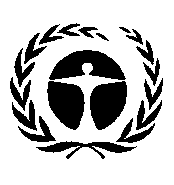 Programa de las 
Naciones Unidas para el Medio AmbienteDistr. general
27 de febrero de 2017Original: inglés
Español